Actividades SugeridasOBJETIVO DE APRENDIZAJE OA_19DESCRIPCIÓN DE LA ACTIVIDADESMedir longitudes con unidades estandarizadas (m, cm, mm) en el contexto de la resolución de problemas.5. Demuestran, por medio de mediciones, propiedades de figuras 2D del entorno. Por ejemplo, demuestran, haciendo mediciones, que todos los objetos “planos” de la sala de clase, aunque sea un vidrio, tienen un alto.! Observaciones al docente: Es importante que los alumnos reconozcan que las figuras geométricas en “teoría” son modelos que no siempre se comportan así en la realidad. Por ejemplo, el cuadrado construido no tiene sus lados iguales, pues siempre hay un margen de error en la medición de sus lados; los cuadrados construidos son una aproximación del cuadrado dado en teoría. Lo mismo pasa con los objetos planos del mundo que nos rodea: no son exactamente planos, ya que tienen un alto, de medida pequeña en algunos casos, pero que existe.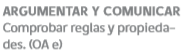 